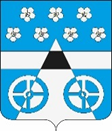 Российская ФедерацияСамарская областьмуниципальный район ВолжскийСОБРАНИЕ ПРЕДСТАВИТЕЛЕЙ СЕЛЬСКОГО ПОСЕЛЕНИЯ ЛопатиноТРЕТЬЕГО  созываРЕШЕНИЕ       от 16  января  2020 года         №   211        	       	с. ЛопатиноО внесении изменений в решение Собрания Представителей сельского поселения Лопатино муниципального района Волжский Самарской области от 23.10.2017 г.  № 94 « Об утверждении Правил благоустройства сельского поселения Лопатино муниципального района Волжский Самарской области»В соответствии со статьей 14 Федерального закона от 6 октября 2003 года № 131-ФЗ «Об общих принципах организации местного самоуправления в Российской Федерации», Уставом сельское  поселение Лопатино муниципального района Волжский Самарской области, Собрание представителей сельского поселения ЛопатиноРЕШИЛО:1. Внести следующие изменения в Правила благоустройства сельского  поселения Лопатино муниципального района Лопатино Самарской области, утвержденные решением Собрания представителей сельского поселения Лопатино муниципального района Волжский Самарской области от 23.10.2017г.  № 94 «Об утверждении Правил благоустройства сельского поселения Лопатино муниципального района Волжский Самарской области» :1) Дополнить раздел основных понятий в пункт 6, используемых в Правилах, следующими понятиями:арборициды – химические вещества, применяемые против сорной древесно-кустарниковой растительности;борщевик Сосновского – крупное травянистое растение, вид рода борщевик семейства зонтичные. Растение обладает способностью вызывать сильные долго не заживающие ожоги;гербициды – химические вещества, применяемые для уничтожения растительности.2) Раздел общие требования к благоустройству, организации содержания и уборки территорий дополнить пункт 8 абзацем следующего содержания:Правообладатели земельных участков обязаны проводить мероприятия по удалению борщевика Сосновского с земельных участков, находящихся в их собственности, владении или пользовании. Мероприятия по удалению Борщевика Сосновского должны проводится до его бутонизации и начала цветения, путем опрыскивания очагов произрастания гербицидами и (или) арборицидами; скашивания, уборки сухих растений, выкапывания корневой системы; обработки почвы, посева многолетних трав.3) Опубликовать настоящее решение в средствах массовой информации в газете «Волжская новь» и на официальном сайте администрации сельского поселения Лопатино в сети « Интернета».4) Настоящее решение вступает в силу со дня официального опубликования.5) Контроль за исполнением настоящего решения возложить на первого заместителя главы сельского поселения Лопатино – Карташову В.П.Глава  сельского поселения Лопатино                                                                                                              муниципального района Волжский                                                                                                                            Самарской области                                                                     В.Л.ЖуковПредседатель Собрания Представителей                                                                                                                   сельского поселения Лопатино                                                                                                                          муниципального района Волжский                                                                                                                                  Самарской области                                                               А.И.Андреянов